Конкурс «А кто тут был?»Цель данного конкурса:  Развитие  наблюдательности и умения  по  мелким, на первый взгляд незаметным и несущественным, деталям жизни живой природы определять животных, которые были в данном месте.Условия конкурса: продолжительность с 15.00  11 февраля 2013   до 15.00  18   февраля 2013Ответы присылайте на E-mail: Kasjanova-ig@mail.ru  с пометкой : на конкурс «А кто тут был?». Не забудьте указать имя, фамилию и класс. Укажите все ответы по порядку. Если не знаете ответ, поставьте прочерк.(если не можете пользоваться электронной почтой, обратитесь  к учителю или родителям или прямо ко мне)По результатам конкурса будет объявлен победитель, а  все участники смогут познакомиться с итоговой таблицей.Призы ждут вполне реальные.Ребята, старайтесь давать Полные ответы на вопросы, поясняйте, почему вы приняли это решение. А так же  указывайте вид животного, по возможности, точнее. Например, есть несколько зайцев: заяц беляк, заяц русак, заяц талай.  Поэтому, когда вы даёте ответ, например,  про зайца, то пишите конкретно, а не ограничиваетесь ответом: заяц. Конечно, и  ответ «заяц»  будет принят, но он получит меньший балл.УДАЧИ!!!ЗАДАНИЯ:  Кто так обработал деревья в парке Дружбы:  оставил прямоугольные отметины на стволе  и кучу стружек на земле?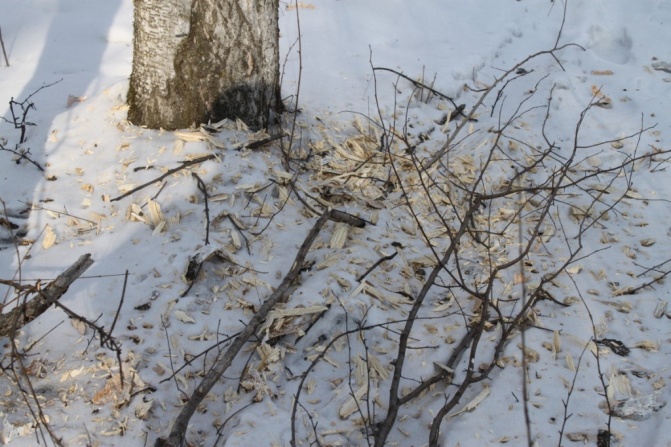 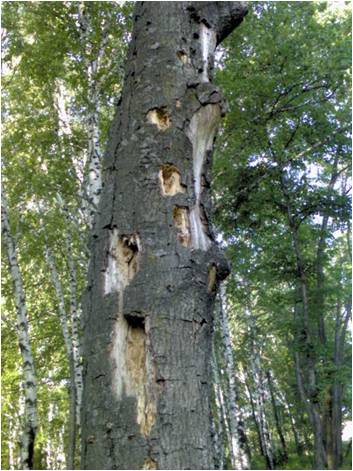 Зима 2012                                                                                                           лето 2012        зима 2013 (10 февраля)   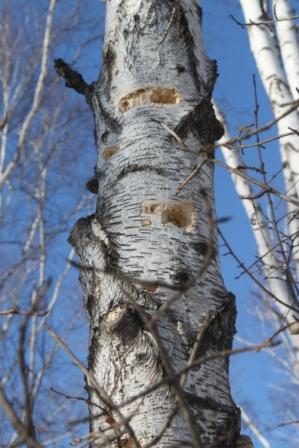 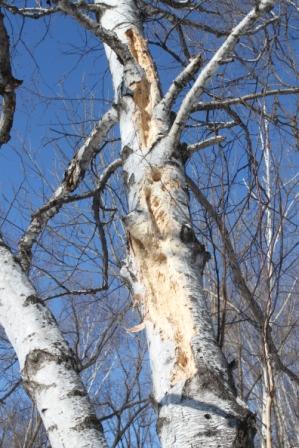 Кто оставил такой след на снегу в парке Дружбы?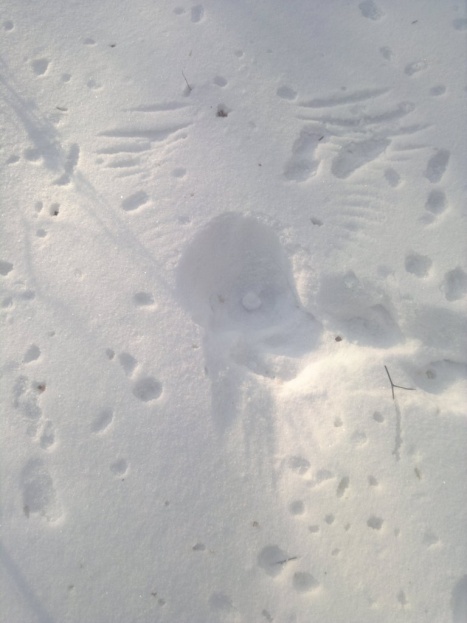 Зима 2013А это чьи следы?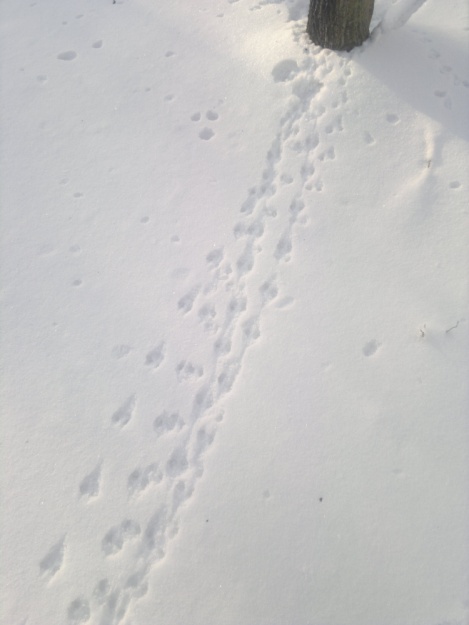 Зима 2013Еловая шишка для обитателей леса все равно что для нас с вами кулек с конфетами!!!!!Кто грыз  эту еловую шишку ?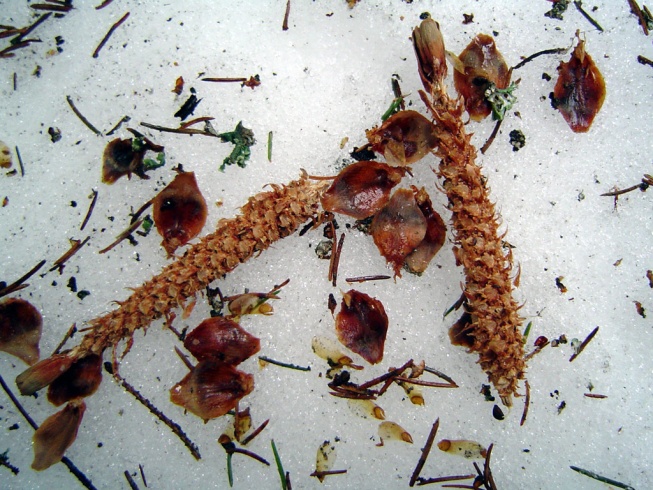 А кто лакомился этой шишкой? Поясните, почему Вы так решили.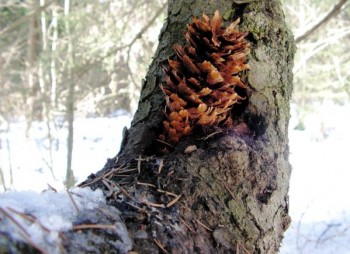 А это  отпечатки лап каких животных (а и б)?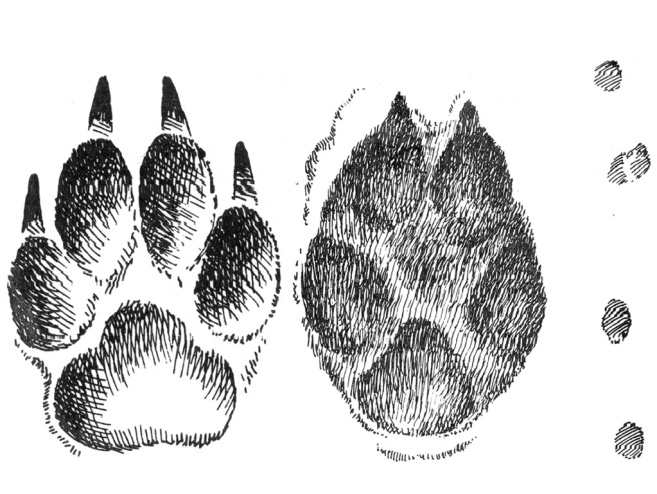               а	бКто построил это гнездо?  Увидеть его летом  высоко в зарослях среди крон берёз и осин практически невозможно. Но каждую весну в Райчихинск в парк Дружбы прилетают из Индии две пары этих птиц и вьют такие необычные гнёзда. Прогуливаясь по парку зимой, я неоднократно их находила, но старое гнездо разрушится…   Его второй раз не займёт никто…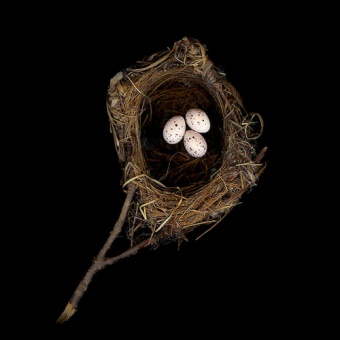 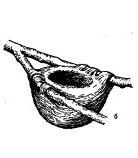                       вид сверху                                                                                 вид сбокуДополнительный вопрос: какие голоса издаёт птица, построившая это гнездо?А кто сделал это дупло для гнезда  в ясене маньчжурском прошлым летом в парке Дружбы?Расстояние от земли – 1м, ширина лотка – 3,6 см.Фото 10 февраля 2013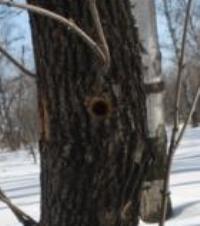 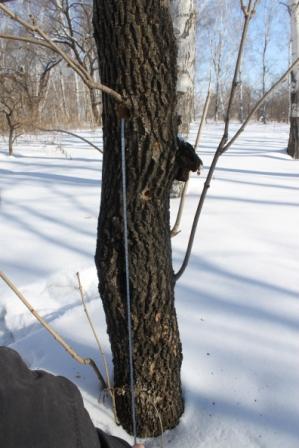 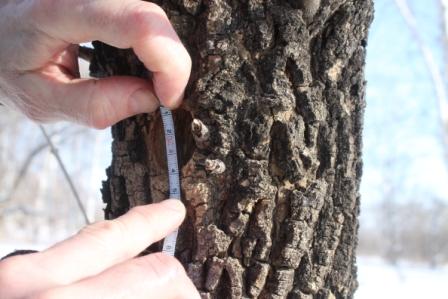 А это след какого животного? И что он делал в тот момент, когда оставил эти следы – сидел, шел  или бежал? Почему вы так решили?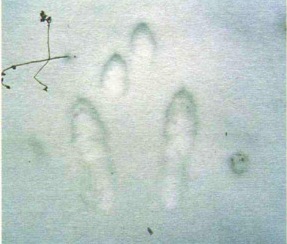 Кто в лесу так ловко срезает побеги ивы?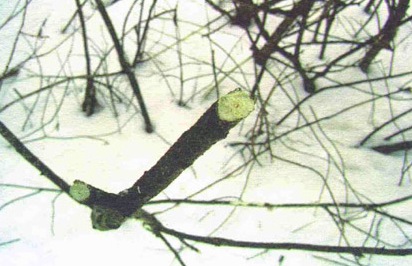 Почему в гнезде короткокрылой пеночки яйца различаются по размеру и окраске? 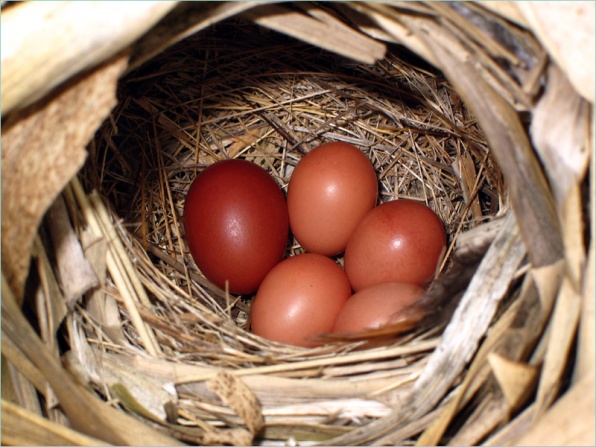 Ежегодно в июне на Дамбе города Райчихинска появляются  такие незамысловатые «кучки». Они плавают  подобно айсбергу или заякорены на нескольких камышинках,  имеют  полуметровый диаметр. Над водой возвышается несколько сантиметров, а под водой – 30 сантиметров. Есть еще одна особенность – эти «кучки» всегда мокрые. Кто же оставляет такие «кучки»  и всегда в июне? 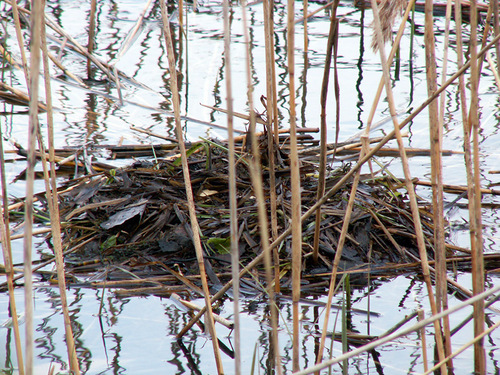 Вначале там  жил дятел, но новый житель, заняв гнездо, обмазал лоток глиной под свой размер. Кто сейчас живёт в гнезде?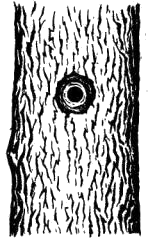  Кто гулял в лесу?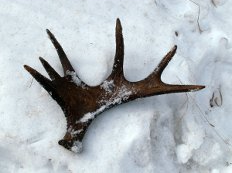 Кто оставил эти перья? Что за птица?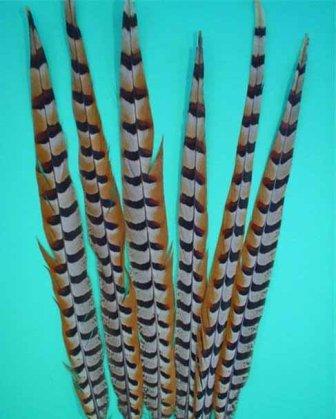 